Karkówka w korzennym soku śliwkowym z batatamiDla 2 osób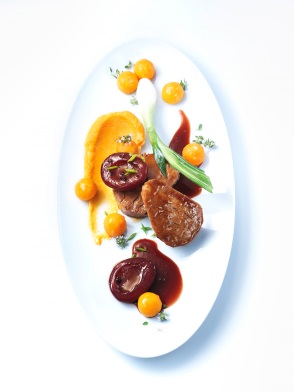 500 g karkówki bez kości 90 g soli1 g soli peklującej1 l wodyZagotować wodę, sól i sól peklującą, ostudzić, a następnie włożyć do niej karkówkę, przykryć i odstawić na 12 godzin.Wyjąć peklowaną wieprzowinę z pojemnika, osuszyć i zawinąć ciasno najpierw w folię do żywności, a następnie w folię aluminiową. Dokładnie zabezpieczyć oba końce i gotować przez 24 godziny w kąpieli wodnej w temperaturze 62°C. Ugotowane mięso dobrze ostudzić w zimnej wodzie, wyjąć z folii, osuszyć i pokroić w plasterki o grubości 2 cm. Bataty:1 batat obrany ze skórki50 g masła120 ml wodySól1 gałązka tymiankuWykroić 10 kulek za pomocą łyżki do wykrawania kulek o średnicy 1 cm.W garnku rozgrzać masło, dodać kulki batata i tymianek, zagotować w wodzie, a następnie gotować na wolnym ogniu przez ok. 20 cm. Kiedy kulki będą miękkie, a objętość płynu ulegnie redukcji, zaprawić niewielką ilością masła. Purée z batatów:100 g batatów obranych, pociętych na małe kawałkiSól120 ml mleka120 ml śmietany110 g masłaZeszklić bataty na maśle, dodać śmietanę i mleko, przyprawić solą i powoli gotować bataty na miękko – nie doprowadzać płynu do wrzenia. Zmiksować na purée, przetrzeć przez drobne sito, schłodzić i doprawić.Korzenny sos ze śliwek: 10 śliwek5 ziaren ziela angielskiego5 ziaren pieprzu4 goździki8 ziaren jałowca1 anyż¼ laski cynamonu120 ml czerwonego wina80 ml porto5 g liści herbaty Earl Grey50 ml octu Sherry200 ml fondu drobiowego10 g masłaSól, cukierUtłuc przyprawy na proszek, przyprażyć, zalać octem i czerwonym winem oraz porto. Zagotować i odczekać, aż płyn wygotuje się do połowy. Dodać liście herbaty, zaparzać przez 5 minut, przetrzeć przez sito i odstawić na noc.SosPodgrzać fond drobiowy, dodać częściowo odparowany fond śliwkowy z przyprawami, delikatnie wymieszać z masłem, do gorącego sosu dodać śliwki i doprawić.Przybranie:4 małe dymkiKrótko zblanszowane, zeszklone z masłem i przyprawioneKulki batatówMarynowane śliwkiDrobno pokrojony czosnek zmieszany z pieprzem i solą morskąUkończenie i serwowanie: 2 plastry karkówki na osobę delikatnie zmieszać i smażyć każdą stronę przez 2 minuty na średnim ogniu w oleju rzepakowym, żeby mięso się zarumieniło.Doprawić mięso fondem śliwkowym.Doprawić purée z batatów 1 łyżką bitej śmietany. Podawać po 2 plastry karkówki ze śliwkami przybrane młodym szczypiorkiem i młodymi ziemniakami. 